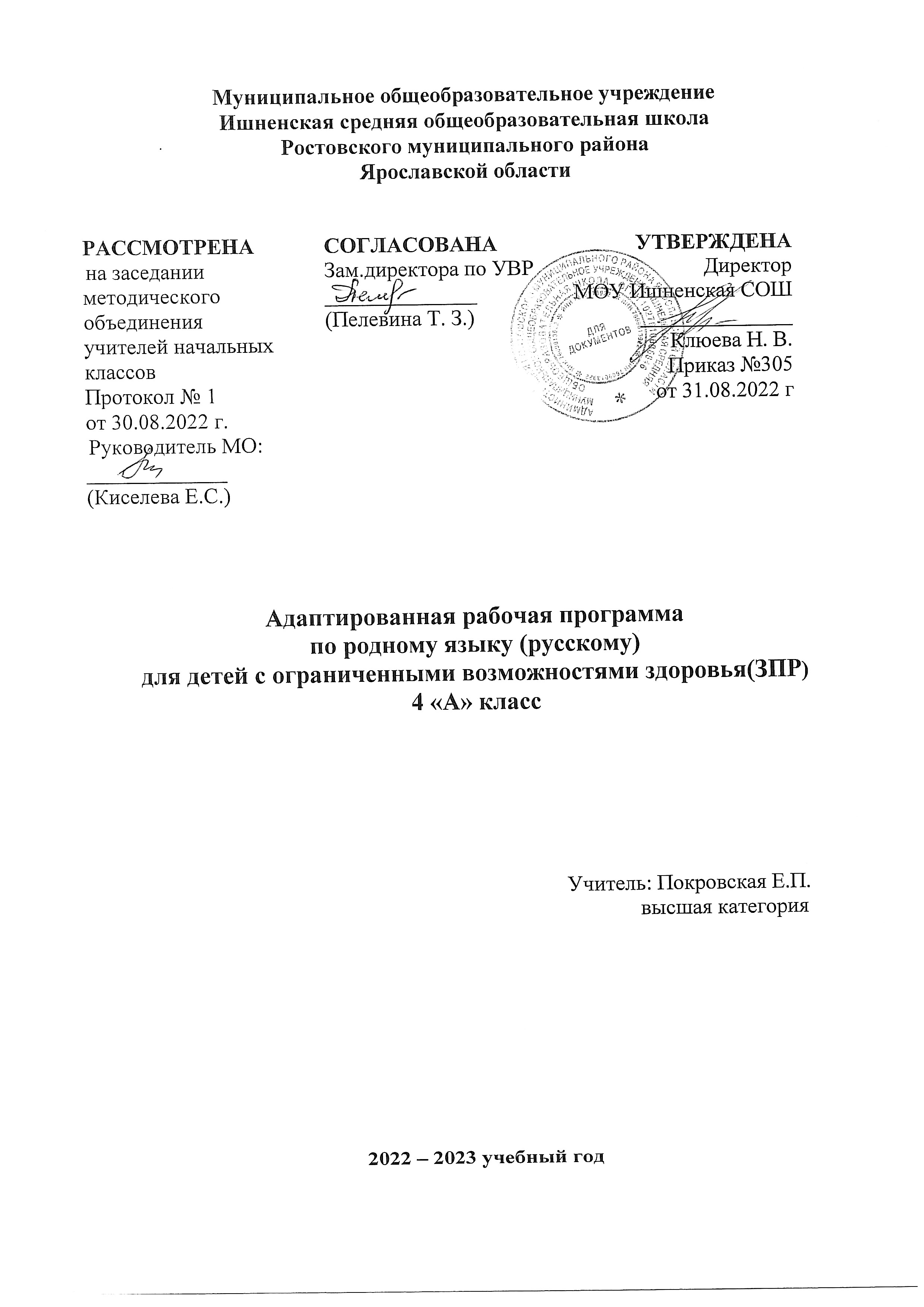                                        ПОЯСНИТЕЛЬНАЯ ЗАПИСКА        Адаптированная рабочая программа предмета «Родной язык (русский)» для 4 класса составлена на основе следующих    нормативных документов:Федеральный закон "Об образовании в Российской Федерации" 
от 29.12.2012 N 273-ФЗФедеральный государственный образовательный стандарт начального общего образования (ФГОС НОО), утвержденный приказом Министерства образования и науки РФ от 6 октября . N 373, с изменениями и дополнениями от: 26 ноября ., 22 сентября ., 18 декабря ., 29 декабря 2014 г., 18 мая, 31 декабря ., 11 декабря .Федеральный государственный образовательный стандарт начального общего образования обучающихся с ограниченными возможностями здоровья (ФГОС НОО ОВЗ), утвержденный приказом Министерства образования и науки Российской Федерации от 19 декабря . № 1598АООП НОО с задержкой психического развития МОУ Ишненская СОШ (утв. приказом директора № 113 от 30.08.2017 г);Учебный план МОУ Ишненская СОШ (утв. приказом директора № 307 от 31.08.22 г);Календарный учебный график МОУ Ишненская СОШ (утв. приказом директора № 308  от от 31.08.22 г);Положение о рабочей программе по ФГОС НОО (утв. приказом директора № 243о\д от 27.08.2021 г);Методическое письмо ГОАУ ИРО об организации учебного процесса в начальной школе в 2022/2023 уч. гПримерная программа по учебному предмету «Родной язык (русский)» для образовательных организаций, реализующих программы начального общего образования,автор О.М. Александрова и др. М. : Просвещение, 2020.           Рабочая программа ориентирована на работу по учебно-методическому комплекту»Школа России».Учебник: Родной язык( русский). 4 класс : учеб.пособие для общеобразоват. организаций / [О. М. Александрова и др.]. – М. : Просвещение, 2020.  На изучение учебного предмета «Родной язык( русский)» в 4 классе отводится 17 часов в год (в первом полугодии).Срок реализации 1 годАдаптированная рабочая программа по окружающему миру рассчитана на обучающихся с задержкой психического развития (ЗПР), которым ПМПК рекомендовала обучение по адаптированной образовательной программе для детей с ЗПР (вариант 7.2).Цель реализации адаптированной программы обучающихся с ЗПР - обеспечение выполнения требований ФГОС НОО обучающихся с ОВЗ посредством создания условий для максимального удовлетворения особых образовательных потребностей обучающихся с ЗПР, обеспечивающих усвоение ими социального и культурного опыта.Оценка результатов освоения АООП НОО по изобразительному искусству проводится в соответствии с разделом «Система оценки» ООП НОО и «Положением о системе оценивания ОУ» и предусматривает проведение промежуточной аттестации в форме итогового теста..    Психолого-педагогическая характеристика учащихся с ОВЗУчащиеся с ЗПР - это дети, имеющее недостатки в психологическом развитии, подтвержденные ТПМПК и препятствующие получению образования без создания специальных условий.Все учащиеся с ЗПР испытывают в той или иной степени выраженные затруднения в усвоении учебных программ, обусловленные недостаточными познавательными способностями, специфическими расстройствами психологического развития (школьных навыков, речи и др.), нарушениями в организации деятельности и/или поведения. Общими для всех обучающихся с ЗПР являются в разной степени выраженные недостатки в формировании высших психических функций, замедленный темп либо неравномерное становление познавательной деятельности, трудности произвольной саморегуляции. Достаточно часто у обучающихся отмечаются нарушения речевой и мелкой ручной моторики, зрительного восприятия и пространственной ориентировки, умственной работоспособности и эмоциональной сферы.Уровень психического развития поступающего в школу ребёнка с ЗПР зависит не только от характера и степени выраженности первичного (как правило, биологического по своей природе) нарушения, но и от качества предшествующего обучения и воспитания (раннего и дошкольного).Диапазон различий в развитии обучающихся с ЗПР достаточно велик – от практически нормально развивающихся, испытывающих временные и относительно легко устранимые трудности, до обучающихся с выраженными и сложными по структуре нарушениями когнитивной и аффективно-поведенческой сфер личности. От обучающихся, способных при специальной поддержке на равных обучаться совместно со здоровыми сверстниками, до обучающихся, нуждающихся при получении начального общего образования в систематической и комплексной (психолого-медико-педагогической) коррекционной помощи.Различие структуры нарушения психического развития у обучающихся с ЗПР определяет необходимость многообразия специальной поддержки в получении образования и самих образовательных маршрутов, соответствующих возможностям и потребностям обучающихся с ЗПР и направленных на преодоление существующих ограничений в получении образования, вызванных тяжестью нарушения психического развития и способностью или неспособностью обучающегося к освоению образования, сопоставимого по срокам с образованием здоровых сверстников.Целями изучения предмета «Родной (русский) язык» в начальной школе являются:расширение представлений о русском языке как духовной, нравственной и культурной ценности народа; осознание национального своеобразия русского языка; формирование познавательного интереса, любви, уважительного отношения к русскому языку, а через него – к родной культуре; воспитание уважительного отношения к культурам и языкам народов России; овладение культурой межнационального общения;формирование первоначальных представлений о национальной специфике языковых единиц русского языка (прежде всего лексических и фразеологических единиц с национально-культурной семантикой), об основных нормах русского литературного языка и русском речевом этикете;совершенствование умений наблюдать за функционированием языковых единиц, анализировать и классифицировать их, оценивать их с точки зрения особенностей картины мира, отраженной в языке; совершенствование умений работать с текстом, осуществлять элементарный информационный поиск, извлекать и преобразовывать необходимую информацию;совершенствование коммуникативных умений и культуры речи, обеспечивающих владение русским литературным языком в разных ситуациях его использования; обогащение словарного запаса и грамматического строя речи; развитие потребности к речевому самосовершенствованию;приобретение практического опыта исследовательской работы по русскому языку, воспитание самостоятельности в приобретении знаний.Планируемые результаты освоения  программы 4-го классаИзучение предмета «Русский родной язык» в 4-м классе должно обеспечивать достижение предметных результатов освоения курса в соответствии с требованиями Федерального государственного образовательного стандарта начального общего образования. Система планируемых результатов даёт представление о том, какими именно знаниями, умениями, навыками, а также личностными, познавательными, регулятивными и коммуникативными учебными действиями овладеют обучающиеся в ходе освоения содержания учебного предмета «Русский родной язык» в 4-м классе.Предметные результаты изучения учебного предмета «Русский родной язык» на уровне начального общего образования ориентированы на применение знаний, умений и навыков в учебных ситуациях и реальных жизненных условиях.В конце четвёртого года изучения курса русского родного языка в начальной школе обучающийся научится:●	при реализации содержательной линии «Русский язык: прошлое и настоящее»:распознавать слова с национально-культурным компонентом значения (лексика, связанная с особенностями мировосприятия и отношениями между людьми; с качествами и чувствами людей; родственными отношениями);распознавать русские традиционные сказочные образы, эпитеты и сравнения в произведениях устного народного творчества и произведениях детской художественной литературы; осознавать уместность употребления эпитетов и сравнений в речи;использовать словарные статьи учебного пособия для определения лексического значения слова;понимать значение русских пословиц и поговорок, связанных с изученными темами;понимать значение фразеологических оборотов, связанных с изученными темами; осознавать уместность их употребления в современных ситуациях речевого общения;использовать собственный словарный запас для свободного выражения мыслей и чувств на родном языке адекватно ситуации и стилю общения;●	при реализации содержательной линии «Язык в действии»: соотносить собственную и чужую речь с нормами современного русского литературного языка (в рамках изученного);соблюдать на письме и в устной речи нормы современного русского литературного языка (в рамках изученного);произносить слова с правильным ударением (в рамках изученного); выбирать из нескольких возможных слов то слово, которое наиболее точно соответствует обозначаемому предмету или явлению реальной действительности;проводить синонимические замены с учётом особенностей текста; заменять	синонимическими	конструкциями	отдельные	глаголы,	у которых нет формы 1-го лица единственного числа настоящего и будущего времени;выявлять	и		исправлять	в	устной	речи	типичные	грамматические ошибки,		связанные	с		нарушением		согласования	имени существительного и имени прилагательного в числе, роде, падеже; с нарушением координации подлежащего и сказуемого в числе‚ роде (если сказуемое выражено глаголом в форме прошедшего времени); соблюдать изученные пунктуационные нормы при записи собственного текста;пользоваться	учебными	толковыми	словарями	для	определения лексического значения слова;пользоваться	орфографическим	словарём	для	определения нормативного написания слов;пользоваться	учебным	этимологическим	словарём	для	уточнения происхождения слова;●	при реализации содержательной линии «Секреты речи и текста»: различать	этикетные	формы	обращения	в	официальной	и неофициальной речевой ситуации;владеть правилами корректного речевого поведения в ходе диалога;использовать коммуникативные приёмы устного общения: убеждение, уговаривание, похвала, просьба, извинение, поздравление;использовать в речи языковые средства для свободного выражения мыслей и чувств на родном языке адекватно ситуации общения;владеть различными приёмами слушания научно-познавательных и художественных текстов об истории языка и о культуре русского народа;анализировать информацию прочитанного и прослушанного текста: отделять	главные	факты	от	второстепенных,	выделять	наиболее существенные факты, устанавливать логическую связь между фактами; составлять план текста, не разделённого на абзацы;пересказывать текст с изменением лица;создавать тексты-повествования о посещении музеев, об участии в народных праздниках, об участии в мастер-классах, связанных с народными промыслами;оценивать устные и письменные речевые высказывания с точки зрения точного, уместного и выразительного словоупотребления;редактировать письменный текст с целью исправления речевых ошибок или с целью более точной передачи смысла;соотносить части прочитанного или прослушанного текста: устанавливать причинно-следственные отношения этих частей, логические связи между абзацами текста; приводить объяснения заголовка текста.Выше приведены планируемые результаты изучения русского родного языка в 4-м классе. Полный перечень планируемых результатов освоения программы курса в начальной школе, который складывается как сумма по годам обучения, размещён в «Примерной программе по учебному предмету „Русский родной языкˮ» .Содержание программыРусский язык: прошлое и настоящее (5 ч)Русский язык как развивающееся явление. Связь исторического развития языка с историей общества. Факторы, влияющие на развитие языка: социально-политические события и изменения в обществе, развитие науки и техники, влияние других языков. Устаревшие слова как живые свидетели истории. Историзмы как слова, обозначающие предметы и явления предшествующих эпох, вышедшие из употребления по причине ухода из общественной жизни обозначенных ими предметов и явлений, в том числе национально-бытовых реалий. Архаизмы как слова, имеющие в современном русском языке синонимы.Язык в действии (5 ч)Нормы употребления глаголов. Образование форм глаголов 1 лица (весить-вешу, – бегите, плескать-плещу и др.). Особенности употребления глаголов – синонимов (есть, кушать; класть, положить). Категория вежливости в глагольных формах. Синонимичные словосочетания и предложения. Появление знаков препинания в русском языке.Секреты речи и текста (7 ч)Грамотное ведение диалога по форме вопрос-ответ. Озаглавливание текста в соответствии с темой или основной мыслью. Составление плана текста. Пересказывание текста. Оценивание и редактирование текстов.Тематическое планирование,в том числе с учетом рабочей программы воспитанияс указанием количества часов, отводимых на освоение каждой темыКалендарное планирование                                          Учебно-методическое обеспечение курсаРусский родной язык. Примерные рабочие программы.  1 – 4 классы: учеб. пособие для общеобразоват. организаций / О.М. Александрова и др. – М.: Просвещение, 2020.Русский родной язык.  3 класс : учеб. пособие для общеобразоват. организаций / О.М. Александрова и др. - М.: Просвещение, 2019.Поурочные разработки по русскому родному языку. 3 класс: пособие для учителя / Т.Н. Ситникова. – М.: ВАКО, 2021№ урокаТемаКол- во часовРеализация воспитательного потенциалаЦОРДатаДатаРусский язык: прошлое и настоящее6В предложенных учителем ситуациях общения и сотрудничества, делать выбор, как поступить.https://uchebnik.mos.ru http://gramota.ru http://www.rvb.ru Язык в действии5Воспитание чувства интереса к русскому языку;активизация познавательной деятельности; умение с достаточной полнотой и  точностью выражать свои мысли в соответствии с задачами и условиями https://uchebnik.mos.ru http://gramota.ru http://www.rvb.ru Секреты речи и текста6Вспитание позитивного эмоционально-ценностного отношения к русскому языку, пробуждение познавательного интереса к изучению русского языка, стремления совершенствовать свою устную речь.https://uchebnik.mos.ru http://gramota.ru http://www.rvb.ru Итого:17№ урокаТемаЦОРДатаДатаРусский язык: прошлое и настоящееРусский язык: прошлое и настоящееРусский язык: прошлое и настоящееРусский язык: прошлое и настоящееРусский язык: прошлое и настоящееНе стыдно не знать, стыдно не учиться2.09Вся семья вместе, так и душа на местеhttps://uchebnik.mos.ru9.09Красна сказка складом, а песня – ладом16.09Красное словцо не ложь23.09Язык языку весть подаетhttp://gramota.ru 30.09Представление результатов проектных заданий, выполненных при изучении раздела «Русский язык: прошлое и настоящее»7.10Язык в действииЯзык в действииЯзык в действииЯзык в действииЯзык в действииТрудно ли образовывать формы глагола?https://uchebnik.mos.ru14.10Можно ли об одном и том же сказать по-разному?https://uchebnik.mos.ru21.10Как и когда появились знаки препинания?https://uchebnik.mos.ru28.10Мини-сочинение «Можно ли про одно и то же сказатьпо-разному?»11.11Мини-сочинение «Можно ли про одно и то же сказатьпо-разному?»18.11Секреты речи и текстаСекреты речи и текстаСекреты речи и текстаСекреты речи и текстаСекреты речи и текстаЗадаем вопросы в диалоге25.11Учимся передавать в заголовке тему или основную мысльтекстаУчимся составлять план текстаhttps://uchebnik.mos.ru2.12Учимся пересказывать текстhttps://uchebnik.mos.ru9.12Учимся оценивать и редактировать текстыhttps://uchebnik.mos.ru16.12Представление результатов проектных заданий, выполненных при изучении раздела «Секреты речи и текста»23.12